На территории обслуживания ОГИБДД МО МВД Росси «Тейковский» прошла акция "Цветы для автоледи", которая традиционно проводится сотрудниками Госавтоинспекции ежегодно в международный женский день.В городе Тейково сотрудники ДПС поздравили женщин-автомобилисток.Цветы в подарок и вежливое напоминание о безопасности на дороге вместо строгих слов о нарушении правил дорожного движения приготовили на этот раз для женщин. Для многих представительниц прекрасной половины такой подход стал полной неожиданностью.В адрес девушек-автомобилисток прозвучали прекрасные весенние поздравления. Полицейские напомнили автоледи и о том, что правила дорожного движения необходимо соблюдать и в праздничные дни.Мы уверены, что хорошее настроение женщин - автомобилисток, их жизнерадостные улыбки за рулем и неукоснительное соблюдение правил дорожного движения позволят сократить количество нарушений.Отдел ГИБДД МО МВД России «Тейковский»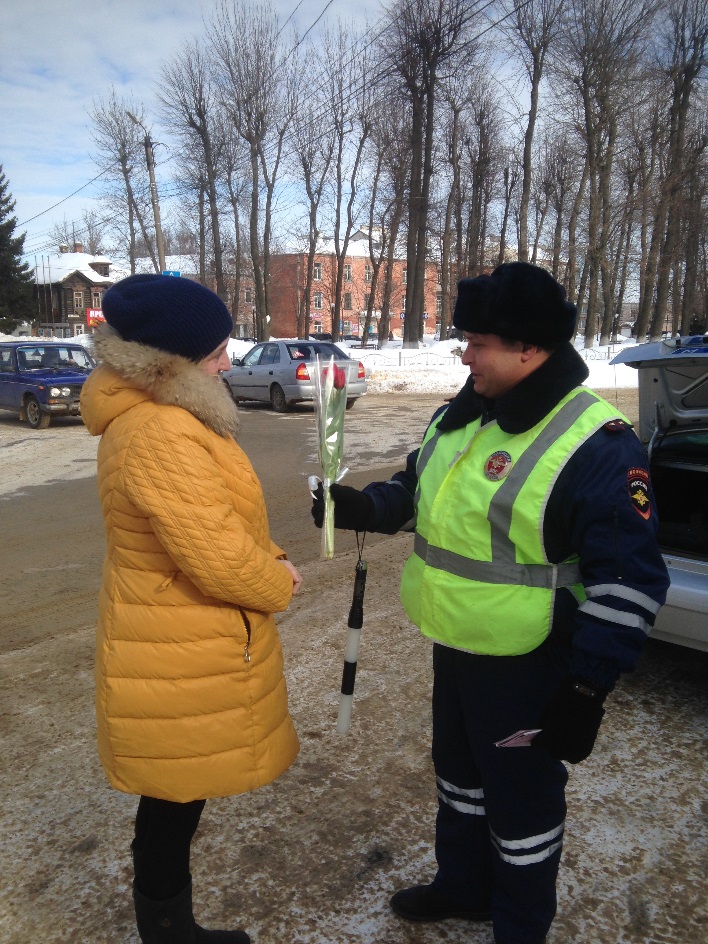 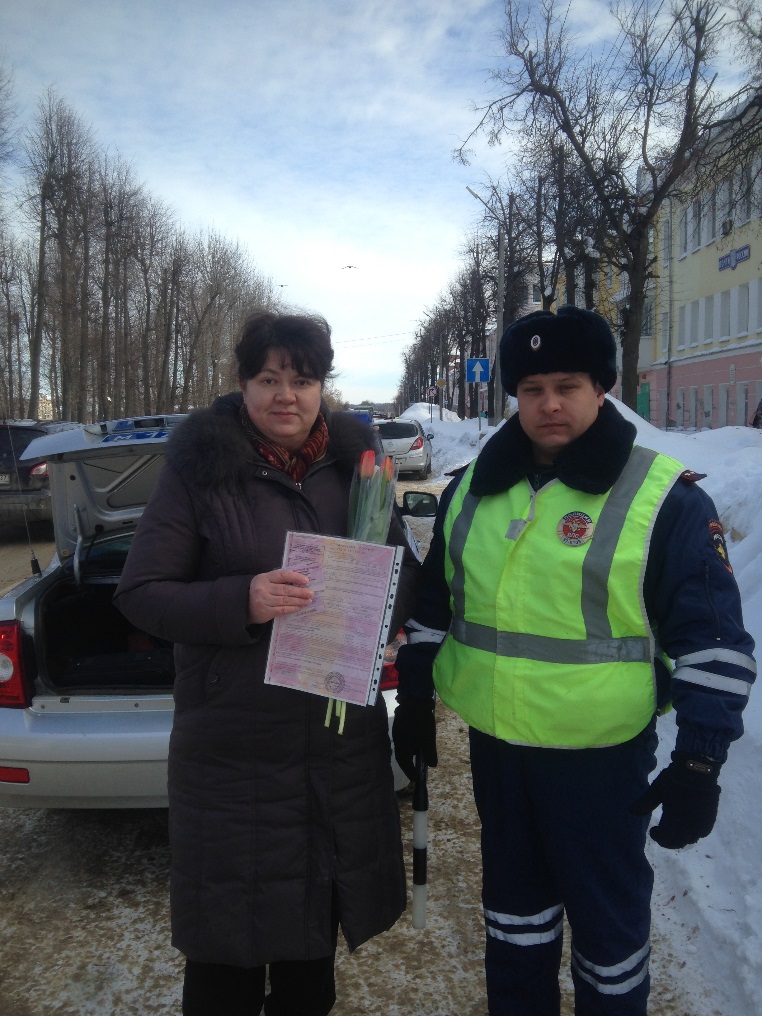 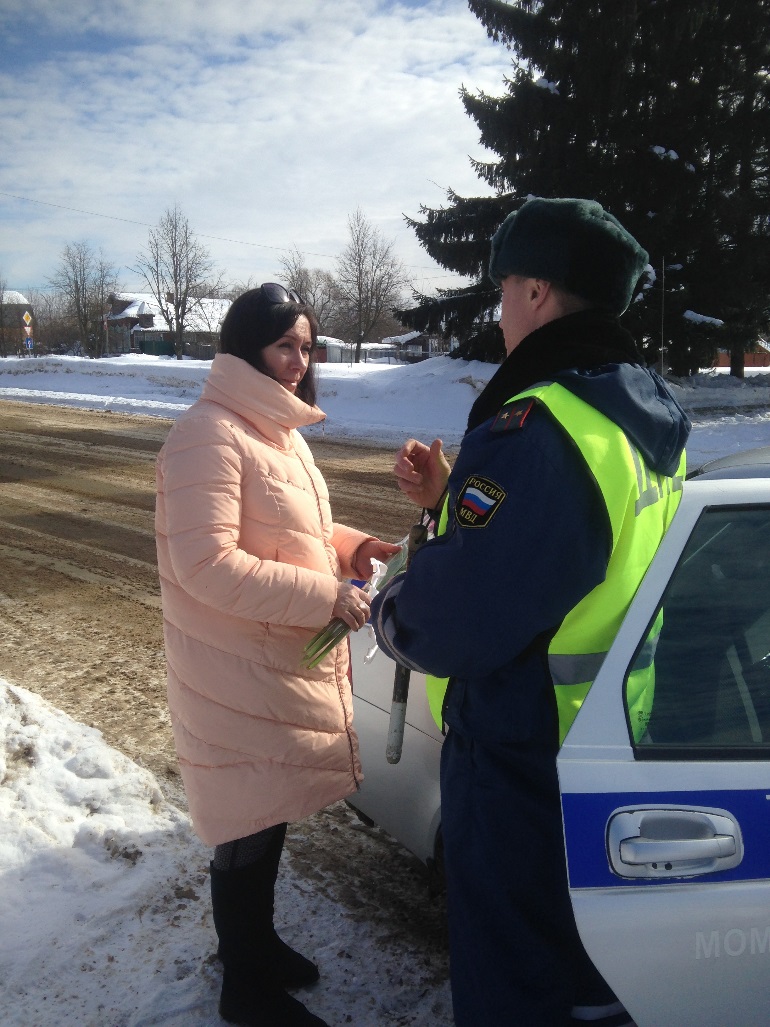 